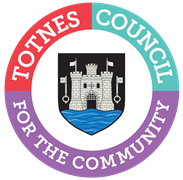 AGENDA FOR THE TOWN MATTERS COMMITTEEMONDAY 22ND JULY 2024 IN THE GUILDHALLThere are stairs to the Council Chamber but if any member of the public has mobility issues the Council can relocate to the lower Guildhall.You are hereby SUMMONED to attend the Town Matters Committee on Monday 22nd July 2024 at 6.30pm for a maximum of 90 minutes in the Guildhall for the purpose of transacting the following business:  Committee Members: Councillors S Collinson (Chair), L Auletta, C Beavis, J Chinnock, J Cummings, D Peters, A Presswell, E Price, N Roberts and T Robshaw.WELCOME AND APOLOGIES FOR ABSENCEThe Chair will read out the following statement:Welcome to everyone attending and observing the meeting.A reminder that open proceedings of this meeting will be video recorded. If members of the public make presentations, they will be deemed to have consented to being recorded. By entering the Council Chamber attendees are also consenting to being recorded. This meeting is limited to 90 minutes and therefore members are asked to raise their points succinctly and not repeat the same view expressed by colleagues if it does not add to the debate.To receive apologies and to confirm that any absence has the approval of the Council.The Committee will adjourn for the following items:PUBLIC QUESTION TIMEA period of 15 minutes will be allowed for members of the public to ask questions or make comment regarding the work of the Committee or other items that affect Totnes.The Committee will convene to consider the following items:CONFIRMATION OF MINUTESTo approve the minutes of 24th June 2024 and update on any matters arising. Document attached.OPEN SPACE, SPORTS, RECREATION AND WELLBEING PLAN REVIEWTo review the Council’s draft Open Spaces, Sport Recreation and Wellbeing Plan and make a recommendation to Full Council. Document attached.DATE OF NEXT MEETINGTo note the date of the next meeting of the Town Matters Committee – Monday 23rd September 2024 at 6.30pm.Sara HallidayGovernance and Projects Manager17th July 2024USE OF SOUND RECORDINGS AT COUNCIL & COMMITTEE MEETINGSThe open proceedings of this Meeting will be audio and video recorded. If members of the public make a representation, they will be deemed to have consented to being recorded. By entering the Council Chamber or Zoom meeting, attendees are also consenting to being recorded.Televised, vision and sound recordings or live broadcastings by members of the press or public at Councillor Committee debates are permitted and anyone wishing to do so is asked to inform the Chairman of the respective Committee of their intention to record proceedings.ITEM 2 – CONFIRMATION OF MINUTESDRAFT MINUTES FOR THE TOWN MATTERS COMMITTEEMONDAY 24TH JUNE 2024 IN THE GUILDHALLPresent: Councillors J Cummings (Chair), L Auletta, C Beavis, J Chinnock, D Peters, A Presswell, E Price (from 18.35), N Roberts and L Smallridge.Apologies: Cllr Collinson.In Attendance: Traffic and Transport Chair, Cllr Trant, and S Halliday (Governance and Projects Manager).1.	WELCOME AND APOLOGIES FOR ABSENCE	To receive apologies and to confirm that any absence has the approval of the Council.Cllr Cummings read out a statement about how the meeting would be conducted and recorded. The apologies were accepted.The Committee will adjourn for the following items:PUBLIC QUESTION TIMEThere were no members of the public who wished to speak.The Committee reconvened. 2.	CONFIRMATION OF MINUTES	To approve the minutes of 29th April 2024 and update on any matters arising. The minutes were AGREED as an accurate record of proceedings. Matters arising: Item 6 – Castle Bookshop. It was RESOLVED by Full Council that the Council sends a letter of support to the Castle Bookshop for their Community Ownership Fund application.3.	OPEN SPACE, SPORTS, RECREATION AND WELLBEING POLICY REVIEW    To review the following sections of the Council’s Open Spaces, Sport Recreation and Wellbeing Plan and make a recommendation to Full Council:a.	Parks and GardensThere was discussion of the various areas listed, whether they were in the correct category and a requirement for Borough Park to have aspirations to provide park provision more widely rather than just sporting facilities. The officer will update the table based on discussions and Councillors are invited to review and update the document.b.	Introductory textc.	Projects list3b and 3c - It was AGREED that further Task and Finish Group meetings would be held to: Consider the amenity green space category that doesn’t appear in the South Hams District Council original list.Ensure the facilities are listed under the most appropriate category.Redraft the introductory text. Review the project list.The revised OSSRW Plan will return to the Town Matters Committee in July for final consideration and making a recommendation to Full Council.4.	STRATEGY DELIVERY GROUPTo consider the notes and actions from the Strategy Delivery Group (documents attached):a.	the creation of three working groups for Economy, Environment and Public Realm, and Community as set out in Standing Orders section 26.2.4; andIt was AGREED to form the three working groups.b.	if (a) is agreed, review the draft Terms of Reference for these working groups and make a recommendation to Full Council.Subject to minor amendments to the draft Terms of Reference (reference to ‘delivery’ in the purpose section; under membership the ability to co-opt other councillors as well as members of the community, and the election of a chair and deputy for all working groups), to RECOMMEND to Full Council that the Terms of Reference for the Strategy Delivery Group Working Groups is included as an update to Standing Orders (new section 29). The Committee voted to extend the meeting by 10 minutes. 5.	VEGETATION OVER PAVEMENTSTo consider the lack of maintenance regarding vegetation on pavements and verges along the western bypass and any Town Council action.Cllr Peters explained the problem of overgrown vegetation encroaching onto key pavements alongside roads in Totnes (notably Western Bypass, back route to Morrisons) which has implications for those in wheelchairs, pushchairs and the visually impaired. Devon Highways has a Public Sector Equality Duty and the Committee does not believe that this obligation is being considered with regards to maintaining the safe pavement access to an adequate level.To RECOMMEND to Full Council that the Council writes to Devon County Council with its concerns that its statutory requirements are not being met in regards to equality duties and highways. The letter will be shared with Inclusive Totnes. Cllr Peters is to draft the letter to be sent through the Clerk.6.	DATE OF NEXT MEETING	To note the date of the next meeting of the Town Matters Committee – Monday 24th June 2024 at 6.30pm.Noted. The meeting closed at 8.15pm.Sara HallidayGovernance and Projects ManagerITEM 3 – OPEN SPACES, SPORTS RECREATION AND WELLBEING PLANDRAFT - Totnes Open Space, Sport, Recreation and Wellbeing Plan 2024 as at 11 July 241.	AimThe Totnes Open Space, Sport, Recreation and Wellbeing (OSSRW) Plan aims to set out the priorities and ambitions for the five-year period 2023/24 – 2028/29 to protect and enhance open space, sport, recreation and wellbeing facilities within Totnes. This OSSRW Plan has been produced by Totnes Town Council and informed by evidence initially collected for the Totnes Neighbourhood Plan. It includes an audit of the existing OSSRW provision within the Parish, to identify deficiencies, inform the development of projects, assist the targeting of existing funding and resources and to identify projects and requirements which will result from increased development, consulting with existing clubs and community groups. Vision:To support the enhancement and development of natural heritage and other assets, and provide people of all ages and abilities with access to appropriate play, sports, recreation spaces and amenities which are inspiring, creative, improve wellbeing of residents and visitors to the town and encourage universal participation by all.The Open Space, Sport, Recreation and Wellbeing Plan aims to direct OSSRW provision and connectivity via footpaths and cycle paths in our community and beyond to connect neighbouring parishes, creating a healthy town which will be integral to the life of the community and wider area2.	IntroductionSouth Hams District Council (SHDC) request contributions from new development towards new and increased OSSRW facilities where it is considered that a development will have significant impacts on the local area. These contributions are secured through Section 106 (s106) legal agreements between Local Planning Authorities and developers and linked to planning permissions, and are based on policy requirements set out within the Plymouth and South West Devon Joint Local Plan (JLP) policies DEV 4 and DEV27 and the JLP Developer Contributions Evidence Base. The collection and use of s106 funds are dictated by the Community Infrastructure Levy (CIL) Regulations 2012. The purposes to which the funds are applied must be:Necessary to make the development acceptable in planning terms;Directly related to the development; andFairly and reasonably related in scale and kind to the development.The Totnes OSSRW Plan is a clear method of reflecting evidence of need and community aspirations when pulling together into one place the project/facility requirements of a community. A table of current OSSR S106 contributions for Totnes can be shown in Annex A. 3.	Existing evidence base and review/listing of existing policies, projects, and prioritiesRelevant information, and projects which have already been identified, have been included in the Totnes OSSRW Plan from the following reports (which can be accessed at www.southhams.gov.uk):South Hams Open Space, Sport & Recreation (OSSR) Study 2017 (JLP Evidence Base Document). SHDC has prepared an OSSR study for the  district which sets out a clear vision and objectives for the provision and  management of public space in the South Hams. The study establishes and  sets standards for the quantity, quality and accessibility of public spaces.  Descriptions of Public Space types can be found at Annex B. South Hams & West Devon Playing Pitch Strategy 2022. SHDC & West Devon Borough Council commissioned a joint Playing Pitch Needs  Assessment & Strategy (PPS) which was linked to a similar report produced  for Plymouth City Council to ensure cross-boundary issues and demands to  be fully considered. The SH&WD PPS aims to fulfil the Councils’ strategic development plans including the following themes: • ensuring adequate access to recreation and open spaces;• enabling healthy and active lifestyles; and• improving the overall health and well-being of our communities.The vision is: “for South Hams & West Devon to have an appropriate range of grass and artificial playing pitches to meet current and projected future need which are capable of enabling greater participation and better standards of play in the pitch sports and which are able to be maintained to a high standard and are sustainable in the long term”. The latest strategy was adopted in March 2022.South Devon Green Infrastructure Framework 2015 (SHGIF). Green Infrastructure (GI) is defined in the National Planning Policy Framework as: “a network of multi-functional green space, urban and rural, which is capable of delivering a wide range of environmental and quality of life benefits for local communities”. The SHGIF is a partnership document co-ordinated by SHDC to help guide green infrastructure development across the district. It provides an important evidence base for the JLP and informs local Neighbourhood Plans. It provides a basis for partnership working and support for future funding bids. South Devon National Landscape Management Plan 2019-2024. The South Devon National Landscape (SDNL) (previously Area of Outstanding Natural Beauty) gives statutory protection to the community’s coastline, estuary and countryside. Totnes is on the edge of the designated SDNL   area. The adopted Management Plan gives guidance on conserving and enhancing the special qualities and key features of this nationally important protected landscape and can be viewed at www.southdevon-nl.org.uk. A delivery plan sets out a series of priority actions.Totnes Neighbourhood Plan 2023. Neighbourhood development plans can help local communities to influence and shape the planning of their area and create a shared vision for the neighbourhood. The Neighbourhood Plan was made in December 2023 and links with the above JLP to plan for OSSRW provision in Totnes. [Councils/groups are recommended to contact SHDC with respect to the most up to date and useful sources of evidence for reference, and to check which projects have already been identified within your town/parish. Include these within this section of the OSSR Plan.]4.	Identify current OSSR provision including existing quantity, quality and access shortfallsFor a glossary and definition of the categories listed below, please see annex B.B = location in BridgetownT = location in Totnes Town5.	Identify existing organised activities/teams Local sports clubs have been engaged in this work through the Borough Park Users Group and outside of the meeting. These include: Bowls Club, Hockey Club, Rugby Club, Totnes Community Tennis Club, Skatepark Group, as well as TADPOOL and Fusion based in The Pavilions. Other organisations consulted include Totnes Rowing Club and Totnes Ramblers through the Totnes and District Traffic and Transport Forum. Other organised activities in the town include (but not all): Walking for Health; Sharpham Park Run; U3A (Pétanque); canoe club; skittles league.  6.	What improved and/or new facilities are needed to meet existing quantity/quality/accessibility shortfalls, and anticipated future demand from additional housing developmentThe above table includes details of the requirements for individual geographical areas, facilities and sporting groups to improve/enhance their facilities.7.	Projects priority listBased on an objective assessment of relative need and reflecting the priorities of the community as a whole, prioritise the projects – this will assist with prioritising the spend of any existing s106 funds which have already been secured, and assist in the future with identifying local priority projects if development proposals are received. 8.	Method/frequency of review of Parish OSSR PlanThere will be a standing item on the Town Matter Agenda for any updates to the plan or its projects, with a full review on an annual basis. Annex A –South Hams District Council Website: OSSR – Section 106 contributions by ParishFor up to date information on the status of Section 106 contributions by Parish see https://www.southhams.gov.uk/communities/community-grants-and-funding/section-106-funding-open-space-sport-and-recreation  Annex B Glossary and Definition of Terms use in this PolicyGeneral termsGreen infrastructure – refers to the full range of open spaces and the linkages between them. These spaces provide many multiple benefits for residents and visitors plus additional environmental benefits – in particular for biodiversity, landscape and flood alleviation.Sport and Recreation – applies to a wide range of physical activities both indoor and outdoor and the facilities where they are carried out including Open Space.Wellbeing – refers to a good or satisfactory state of existence characterised by health and happiness. It is included in this policy to draw attention to the importance of appropriate and sufficient areas for amenities, recreation and sport for all ages to the development of state of wellbeing within individuals and communities.Healthy High Street – is a key indicator in health terms and includes green spaces. Type of open space and policy standardOwnersQuantity shortfalls/deficienciesQuality shortfallsAccess shortfallsAllotmentsPurpose: Provide opportunities for people who wish to grow their own produce. The provision of allotments has increased in Totnes over the last 8 years. At a time of increased interest in sustainability, healthy eating and locally produced food, increasing the number of allotments is an important issue.Allotments falls into three separate categories: Statutory; Temporary; and Private. Their status reflects the degree of protection from development for other purposes. Statutory allotments fall under Section 8 of the Allotments Act 1925, being best protected in that a local authority must seek permission from the Secretary of State before selling or changing the use of such sites. Temporary and private sites have protection against change of use provided by the normal planning procedures.AllotmentsPurpose: Provide opportunities for people who wish to grow their own produce. The provision of allotments has increased in Totnes over the last 8 years. At a time of increased interest in sustainability, healthy eating and locally produced food, increasing the number of allotments is an important issue.Allotments falls into three separate categories: Statutory; Temporary; and Private. Their status reflects the degree of protection from development for other purposes. Statutory allotments fall under Section 8 of the Allotments Act 1925, being best protected in that a local authority must seek permission from the Secretary of State before selling or changing the use of such sites. Temporary and private sites have protection against change of use provided by the normal planning procedures.AllotmentsPurpose: Provide opportunities for people who wish to grow their own produce. The provision of allotments has increased in Totnes over the last 8 years. At a time of increased interest in sustainability, healthy eating and locally produced food, increasing the number of allotments is an important issue.Allotments falls into three separate categories: Statutory; Temporary; and Private. Their status reflects the degree of protection from development for other purposes. Statutory allotments fall under Section 8 of the Allotments Act 1925, being best protected in that a local authority must seek permission from the Secretary of State before selling or changing the use of such sites. Temporary and private sites have protection against change of use provided by the normal planning procedures.AllotmentsPurpose: Provide opportunities for people who wish to grow their own produce. The provision of allotments has increased in Totnes over the last 8 years. At a time of increased interest in sustainability, healthy eating and locally produced food, increasing the number of allotments is an important issue.Allotments falls into three separate categories: Statutory; Temporary; and Private. Their status reflects the degree of protection from development for other purposes. Statutory allotments fall under Section 8 of the Allotments Act 1925, being best protected in that a local authority must seek permission from the Secretary of State before selling or changing the use of such sites. Temporary and private sites have protection against change of use provided by the normal planning procedures.AllotmentsPurpose: Provide opportunities for people who wish to grow their own produce. The provision of allotments has increased in Totnes over the last 8 years. At a time of increased interest in sustainability, healthy eating and locally produced food, increasing the number of allotments is an important issue.Allotments falls into three separate categories: Statutory; Temporary; and Private. Their status reflects the degree of protection from development for other purposes. Statutory allotments fall under Section 8 of the Allotments Act 1925, being best protected in that a local authority must seek permission from the Secretary of State before selling or changing the use of such sites. Temporary and private sites have protection against change of use provided by the normal planning procedures.Bridgetown – Rowsell’s Lane (B)Duke of SomersetBridgetown Hill (B)Totnes Allotment Association0.21 hectaresBetter signage and information.Camomile Lawn (B)Totnes Allotment Association managed (but do they own?)4 x full plots and 2 x half plots.Smithfields (T)SHDC0.15 hectaresPoor – subject of complaint from residents. Weeds, untidy, untilled. Soil survey has shown the site as unsuitable for formalising as a food growing area.Poor – subject of complaint from residents. Weeds, untidy, untilled.Better information signage required at entrance.Castle Meadow (T)Totnes Town Council managed by Totnes Allotment Association3 x full plots, 11 x half plots and 4 x quarter plots. 0.20 hectaresSome signage improvements needed at road entrance for orientation.Kingsbridge Hill (T)Totnes Allotment Association0.65 hectaresBetter signage and information at entrance – no general public access but very unwelcoming.Information on facilities in neighbouring parishes: Information on facilities in neighbouring parishes: Information on facilities in neighbouring parishes: Information on facilities in neighbouring parishes: Information on facilities in neighbouring parishes: Amenity Green SpacePurpose: Open grassland providing opportunities for informal activities close to home or work and enhancement of residential or other areas. Amenity Greenspace rarely has formal equipment, facilities or even seating. It is within the newer housing estates such Bridgetown. These areas often provide open space within residential areas but frequently lack a clear use and are often used for informal recreation activities. When new Amenity Greenspace is brought forward it should be easily accessible to as many users as possible. All development designs should include meaningful Amenity Greenspace, which serves a positive function and contribute to the quality of the public realm.Amenity Green SpacePurpose: Open grassland providing opportunities for informal activities close to home or work and enhancement of residential or other areas. Amenity Greenspace rarely has formal equipment, facilities or even seating. It is within the newer housing estates such Bridgetown. These areas often provide open space within residential areas but frequently lack a clear use and are often used for informal recreation activities. When new Amenity Greenspace is brought forward it should be easily accessible to as many users as possible. All development designs should include meaningful Amenity Greenspace, which serves a positive function and contribute to the quality of the public realm.Amenity Green SpacePurpose: Open grassland providing opportunities for informal activities close to home or work and enhancement of residential or other areas. Amenity Greenspace rarely has formal equipment, facilities or even seating. It is within the newer housing estates such Bridgetown. These areas often provide open space within residential areas but frequently lack a clear use and are often used for informal recreation activities. When new Amenity Greenspace is brought forward it should be easily accessible to as many users as possible. All development designs should include meaningful Amenity Greenspace, which serves a positive function and contribute to the quality of the public realm.Amenity Green SpacePurpose: Open grassland providing opportunities for informal activities close to home or work and enhancement of residential or other areas. Amenity Greenspace rarely has formal equipment, facilities or even seating. It is within the newer housing estates such Bridgetown. These areas often provide open space within residential areas but frequently lack a clear use and are often used for informal recreation activities. When new Amenity Greenspace is brought forward it should be easily accessible to as many users as possible. All development designs should include meaningful Amenity Greenspace, which serves a positive function and contribute to the quality of the public realm.Amenity Green SpacePurpose: Open grassland providing opportunities for informal activities close to home or work and enhancement of residential or other areas. Amenity Greenspace rarely has formal equipment, facilities or even seating. It is within the newer housing estates such Bridgetown. These areas often provide open space within residential areas but frequently lack a clear use and are often used for informal recreation activities. When new Amenity Greenspace is brought forward it should be easily accessible to as many users as possible. All development designs should include meaningful Amenity Greenspace, which serves a positive function and contribute to the quality of the public realm.Elm Walk/Weston Lane (B) SHDC0.18 hectaresOvergrown paths at certain times of the year - routine hedge and verge maintenance required.- Requires better tree care and maintenance; hedge maintenance.- Potential facility improvements – seating.Westonfields (B)SHDCHigher Westonfields (B)SHDCCamomile Lawn (B)Housing Developer/Mgt CompanyTrees planted very close together but there is a good selection of fruit and nut trees.Public access to the green space and paths to be maintained.Follaton Community Centre (T)SHDCFollaton Oak (T)Housing Developer/Mgt CompanyConcerns about who has the responsibility for long term maintenance of paths and benches on the development, and ensuring that necessary works are carried out. The condition of the path needs to be kept under review.Seating at the top of the path is difficult to get to.Baltic Wharf (T)Housing Developer/Mgt CompanyPhase 1 provision of the naturalistic play area and public footpaths through the green space should be maintained and enhanced to accommodate the Phase 2 development.The green space behind Phase 1 of the development should be retained as a meadow, hosting a play areas and two footpaths.The view from the river and Bridgetown should see this green space remain as part of the hillside. Ensure public access is maintained to both the footpaths in the meadow (one is steep and is not suitable for those with limited mobility).There are benches in the meadow/field area.Smithfields (T)SHDCGreen space behind properties adjacent to the cemetery.Access is between two houses. Integrate the area into a longer green pedestrian route [see Greenways section]. Parkers Way (B)SHDC0.43 hectaresThe proposed adjacent development should maintain public access to the site and new planting should be sympathetic to the naturalistic green space.Sort out drainage.Preservation of a public access footpath to the south side of the green space behind the current housing provision. Coronation Road (T) TTC, maintained in part by Totnes GardensTown Council regularly maintains the grass area next to the pavement.Benches recently replaced.Station Road/Borough Park Road (T)SHDC?Flower bed maintained by volunteer gardeners. Memorial stone worn and unable to withstand being relocated.2 x benches under the mature trees would be welcomed.Station Road corner next to Petrol Station (T)?This green space next to a busy road helps to offset pollution and aid cooling with grass and mature trees. Castle Street/Station Road Junction near railway bridge (T)?Flower bed maintained by volunteer gardener. Bench missing. Area required for potential underpass link to the railway station.Marsh Quay (New Walk, along river opposite Steam Packet Inn) (T)Throgmorton House ManagementMaintained by the management company. Good accessibility and provides riverside access.Town Marsh (New Walk, Roadside) (T)?Planters maintained by volunteer gardeners. Planters may need replacing.Good accessibility and provides riverside access.Information on facilities in neighbouring parishes: Increased partnership working with neighbouring parish councils on areas such as: Longmarsh and Elm Park (Berry Pomeroy PC); Queen’s Marsh and access to Dartington Trust Land (Dartington PC).Information on facilities in neighbouring parishes: Increased partnership working with neighbouring parish councils on areas such as: Longmarsh and Elm Park (Berry Pomeroy PC); Queen’s Marsh and access to Dartington Trust Land (Dartington PC).Information on facilities in neighbouring parishes: Increased partnership working with neighbouring parish councils on areas such as: Longmarsh and Elm Park (Berry Pomeroy PC); Queen’s Marsh and access to Dartington Trust Land (Dartington PC).Information on facilities in neighbouring parishes: Increased partnership working with neighbouring parish councils on areas such as: Longmarsh and Elm Park (Berry Pomeroy PC); Queen’s Marsh and access to Dartington Trust Land (Dartington PC).Information on facilities in neighbouring parishes: Increased partnership working with neighbouring parish councils on areas such as: Longmarsh and Elm Park (Berry Pomeroy PC); Queen’s Marsh and access to Dartington Trust Land (Dartington PC).Cemeteries and ChurchyardsPurpose: Burial, remembrance and quiet contemplation. Churchyards are primarily the responsibility of the individual churches or the diocese. The cemetery is managed and maintained by the Town Council who also maintain St Mary’s closed churchyard.Cemeteries and ChurchyardsPurpose: Burial, remembrance and quiet contemplation. Churchyards are primarily the responsibility of the individual churches or the diocese. The cemetery is managed and maintained by the Town Council who also maintain St Mary’s closed churchyard.Cemeteries and ChurchyardsPurpose: Burial, remembrance and quiet contemplation. Churchyards are primarily the responsibility of the individual churches or the diocese. The cemetery is managed and maintained by the Town Council who also maintain St Mary’s closed churchyard.Cemeteries and ChurchyardsPurpose: Burial, remembrance and quiet contemplation. Churchyards are primarily the responsibility of the individual churches or the diocese. The cemetery is managed and maintained by the Town Council who also maintain St Mary’s closed churchyard.Cemeteries and ChurchyardsPurpose: Burial, remembrance and quiet contemplation. Churchyards are primarily the responsibility of the individual churches or the diocese. The cemetery is managed and maintained by the Town Council who also maintain St Mary’s closed churchyard.St John’s Churchyard (B)Provides a green Space in Bridgetown. Positive attributes of the churchyard include: welcome to all users as a green space; nature trail to spot 10 minibeasts; two composting bins; and Commonwealth War Graves. Positive access provisions in the churchyard include: three wooden benches affording good views; and grant obtained to fund a Woodland Trust Tree Information Noticeboard.Exeter DioceseThe churchyard is reaching capacity – there is limited space for full burials but more space for ashes burials which are popular. once full the other local option for burial will be Totnes Cemetery.The principal structural tree (Cedar Deodar) has died and its removal will be extremely expensive and a great loss. A replacement has been planted.The pathways are simply mown, not surfaced. However, the ground drains readily and wheel chair access is possible with effort.St Mary’s Churchyard (T)Provides a green space in the centre of town with visual amenity.Exeter Diocese managed by Totnes Town CouncilThis is a closed churchyard, no future interments are routinely possible.The grounds of the churchyard are maintained by the Totnes Council including regular grass cutting, pruning of trees and shrubs alongside safety checks of the trees and paths. The listed wall has undergone recent repairs to improve structural integrity.There is a level access to the tarmac path around the churchyard from High Street and three stepped access points, including into Guildhall Yard.Tarmac paths will require re-topping in time.Totnes Cemetery (T)Provides a green space with visual amenity onto open spaces. Positive attributes of the cemetery include: grass left long on encourage wildflowers and wildlife on the circle, around the chapel and the margins of the site (where appropriate); fruit and nut trees planted and maintained by Incredible Edibles; and Commonwealth War Graves.Totnes Town CouncilThe cemetery has several hundred full burial plots, a Roman Catholic section, Garden of Rest area (and a future area identified) and an area for the scattering of ashes to meet resident need for some years to come.Continual monitoring of grounds maintenance – whether of the regularly maintained areas or the areas left for wildlife is required.There is a network of tarmac paths around the cemetery and a number of benches. Regular maintenance helps to ensure mourners, funeral directors and those visiting graves can gain access with reduced trip hazards on uneven grassy surfaces.Information on facilities in neighbouring parishes: Churchyards in Dartington, Berry Pomeroy, Harberton. Sharpham natural burial ground.Information on facilities in neighbouring parishes: Churchyards in Dartington, Berry Pomeroy, Harberton. Sharpham natural burial ground.Information on facilities in neighbouring parishes: Churchyards in Dartington, Berry Pomeroy, Harberton. Sharpham natural burial ground.Information on facilities in neighbouring parishes: Churchyards in Dartington, Berry Pomeroy, Harberton. Sharpham natural burial ground.Information on facilities in neighbouring parishes: Churchyards in Dartington, Berry Pomeroy, Harberton. Sharpham natural burial ground.Civic SpacesPurpose: Providing a setting for civic buildings, public activities and community events. Civic spaces are important and the character and quality of them say a great deal about the town itself.Civic SpacesPurpose: Providing a setting for civic buildings, public activities and community events. Civic spaces are important and the character and quality of them say a great deal about the town itself.Civic SpacesPurpose: Providing a setting for civic buildings, public activities and community events. Civic spaces are important and the character and quality of them say a great deal about the town itself.Civic SpacesPurpose: Providing a setting for civic buildings, public activities and community events. Civic spaces are important and the character and quality of them say a great deal about the town itself.Civic SpacesPurpose: Providing a setting for civic buildings, public activities and community events. Civic spaces are important and the character and quality of them say a great deal about the town itself.Civic Square (T)SHDC0.22 hectaresDesign improvements to the square are an agreed priority for the town. Needs: resurfacing; seating; planters; bins for recycling waste; appropriate commercial waste storage.  CCTV required – anti-social behaviour issues. Existing shared space model with through road causes concerns. Street furniture causes trip hazards for the visually impaired. Rotherfold (T)SHDC0.06 hectaresWooden elements may need replacing/ adding to. Green/growing creepers up walls to stop graffiti. Layout difficult – needs to enable community events and so that seating is in the sun. Regular maintenance of shrubbery required. The Plains (T)SHDC0.22 hectaresCCTV required – anti-social behaviour issues. Better maintenance of furniture needed, and bases of plane trees.Safety of crossing points – install tactile paving.Promote accessible route from Victoria Street car park via The Plains into town.Steamer Quay Café Area (B)SHDC0.2 hectaresUnsafe – lack of barriers near the play area and where the river boat docks. Effect of lighting on the river surface from properties on the other side.Berthing for visiting boats and lack of facilities (showers, toilets, fresh water).Pavers, planters and benches are poorly designed and benches create a trip hazard in poor lighting conditions and do not provide any useful amenity.Better maintain furniture, benches, paths, etc. Access from Totnes town via the old bridge isn’t safe (traffic & pollution).Steamer QuayBusiness Units (B)SHDC0.39 hectaresNeed link signage between Steamer Quay and Longmarsh.Need better maintenance of furniture.Shady Garden (T) SHDCWooden elements may need replacing.Additional planting welcome.Information on facilities in neighbouring parishes: Information on facilities in neighbouring parishes: Information on facilities in neighbouring parishes: Information on facilities in neighbouring parishes: Information on facilities in neighbouring parishes: GreenwaysPurpose: Walking, cycling or horse riding routes, whether for leisure purposes or commuting. Taken to include Public Rights of Way and permissive paths.Can also provide corridors for wildlife migration. Adopted pathways within towns and settlements and Public Rights of Way are the responsibility of the Highways Authority (Devon County Council, DCC) although landowners are required to keep them free of obstructions.General comments: Totnes is not well served with a network of greenways, bridleways, footpaths and cycle ways, many are poorly connected and all require regular maintenance. Figures shared recently by The Ramblers that we rank 318th out of 448 constituencies in England for accessible green rights of way) : https://www.totnes-today.co.uk/news/around-a-mile-of-green-footpaths-within-walking-distance-in-totnes-681420. Please see Public Rights of Way map link https://www.devon.gov.uk/prow/interactive-map/ Many greenways are isolated and opportunities should be sought to link these into existing networks making them more accessible for the wider community. Where opportunities exist to provide “missing links” to improve public safety or to provide attractive circular routes around the town and to outlying parishes and places these should be pursued. See the TTC Traffic, Transport and Pedestrian Policy which includes proposals for establishing new links to address this. The following table lists some missing links which TTC would identify as a priority for action.Pathways within towns and settlements are maintained by the Highways Authority, and Public Rights of Ways are required to be kept accessible by relevant landowners.Both voluntary and others supported by statutory bodies have sprung up in recent years and the Ramblers Association has played a lead role in monitoring public footpaths. Opportunity exists to improve the standard of some routes to encourage access for those with disabilities and are recuperating from illness and using activity as an aid in medical treatment.GreenwaysPurpose: Walking, cycling or horse riding routes, whether for leisure purposes or commuting. Taken to include Public Rights of Way and permissive paths.Can also provide corridors for wildlife migration. Adopted pathways within towns and settlements and Public Rights of Way are the responsibility of the Highways Authority (Devon County Council, DCC) although landowners are required to keep them free of obstructions.General comments: Totnes is not well served with a network of greenways, bridleways, footpaths and cycle ways, many are poorly connected and all require regular maintenance. Figures shared recently by The Ramblers that we rank 318th out of 448 constituencies in England for accessible green rights of way) : https://www.totnes-today.co.uk/news/around-a-mile-of-green-footpaths-within-walking-distance-in-totnes-681420. Please see Public Rights of Way map link https://www.devon.gov.uk/prow/interactive-map/ Many greenways are isolated and opportunities should be sought to link these into existing networks making them more accessible for the wider community. Where opportunities exist to provide “missing links” to improve public safety or to provide attractive circular routes around the town and to outlying parishes and places these should be pursued. See the TTC Traffic, Transport and Pedestrian Policy which includes proposals for establishing new links to address this. The following table lists some missing links which TTC would identify as a priority for action.Pathways within towns and settlements are maintained by the Highways Authority, and Public Rights of Ways are required to be kept accessible by relevant landowners.Both voluntary and others supported by statutory bodies have sprung up in recent years and the Ramblers Association has played a lead role in monitoring public footpaths. Opportunity exists to improve the standard of some routes to encourage access for those with disabilities and are recuperating from illness and using activity as an aid in medical treatment.GreenwaysPurpose: Walking, cycling or horse riding routes, whether for leisure purposes or commuting. Taken to include Public Rights of Way and permissive paths.Can also provide corridors for wildlife migration. Adopted pathways within towns and settlements and Public Rights of Way are the responsibility of the Highways Authority (Devon County Council, DCC) although landowners are required to keep them free of obstructions.General comments: Totnes is not well served with a network of greenways, bridleways, footpaths and cycle ways, many are poorly connected and all require regular maintenance. Figures shared recently by The Ramblers that we rank 318th out of 448 constituencies in England for accessible green rights of way) : https://www.totnes-today.co.uk/news/around-a-mile-of-green-footpaths-within-walking-distance-in-totnes-681420. Please see Public Rights of Way map link https://www.devon.gov.uk/prow/interactive-map/ Many greenways are isolated and opportunities should be sought to link these into existing networks making them more accessible for the wider community. Where opportunities exist to provide “missing links” to improve public safety or to provide attractive circular routes around the town and to outlying parishes and places these should be pursued. See the TTC Traffic, Transport and Pedestrian Policy which includes proposals for establishing new links to address this. The following table lists some missing links which TTC would identify as a priority for action.Pathways within towns and settlements are maintained by the Highways Authority, and Public Rights of Ways are required to be kept accessible by relevant landowners.Both voluntary and others supported by statutory bodies have sprung up in recent years and the Ramblers Association has played a lead role in monitoring public footpaths. Opportunity exists to improve the standard of some routes to encourage access for those with disabilities and are recuperating from illness and using activity as an aid in medical treatment.GreenwaysPurpose: Walking, cycling or horse riding routes, whether for leisure purposes or commuting. Taken to include Public Rights of Way and permissive paths.Can also provide corridors for wildlife migration. Adopted pathways within towns and settlements and Public Rights of Way are the responsibility of the Highways Authority (Devon County Council, DCC) although landowners are required to keep them free of obstructions.General comments: Totnes is not well served with a network of greenways, bridleways, footpaths and cycle ways, many are poorly connected and all require regular maintenance. Figures shared recently by The Ramblers that we rank 318th out of 448 constituencies in England for accessible green rights of way) : https://www.totnes-today.co.uk/news/around-a-mile-of-green-footpaths-within-walking-distance-in-totnes-681420. Please see Public Rights of Way map link https://www.devon.gov.uk/prow/interactive-map/ Many greenways are isolated and opportunities should be sought to link these into existing networks making them more accessible for the wider community. Where opportunities exist to provide “missing links” to improve public safety or to provide attractive circular routes around the town and to outlying parishes and places these should be pursued. See the TTC Traffic, Transport and Pedestrian Policy which includes proposals for establishing new links to address this. The following table lists some missing links which TTC would identify as a priority for action.Pathways within towns and settlements are maintained by the Highways Authority, and Public Rights of Ways are required to be kept accessible by relevant landowners.Both voluntary and others supported by statutory bodies have sprung up in recent years and the Ramblers Association has played a lead role in monitoring public footpaths. Opportunity exists to improve the standard of some routes to encourage access for those with disabilities and are recuperating from illness and using activity as an aid in medical treatment.GreenwaysPurpose: Walking, cycling or horse riding routes, whether for leisure purposes or commuting. Taken to include Public Rights of Way and permissive paths.Can also provide corridors for wildlife migration. Adopted pathways within towns and settlements and Public Rights of Way are the responsibility of the Highways Authority (Devon County Council, DCC) although landowners are required to keep them free of obstructions.General comments: Totnes is not well served with a network of greenways, bridleways, footpaths and cycle ways, many are poorly connected and all require regular maintenance. Figures shared recently by The Ramblers that we rank 318th out of 448 constituencies in England for accessible green rights of way) : https://www.totnes-today.co.uk/news/around-a-mile-of-green-footpaths-within-walking-distance-in-totnes-681420. Please see Public Rights of Way map link https://www.devon.gov.uk/prow/interactive-map/ Many greenways are isolated and opportunities should be sought to link these into existing networks making them more accessible for the wider community. Where opportunities exist to provide “missing links” to improve public safety or to provide attractive circular routes around the town and to outlying parishes and places these should be pursued. See the TTC Traffic, Transport and Pedestrian Policy which includes proposals for establishing new links to address this. The following table lists some missing links which TTC would identify as a priority for action.Pathways within towns and settlements are maintained by the Highways Authority, and Public Rights of Ways are required to be kept accessible by relevant landowners.Both voluntary and others supported by statutory bodies have sprung up in recent years and the Ramblers Association has played a lead role in monitoring public footpaths. Opportunity exists to improve the standard of some routes to encourage access for those with disabilities and are recuperating from illness and using activity as an aid in medical treatment.There are numerous in-town pathways of varying ownership, status and responsibility for maintenance, these allow pedestrian travel away from roads and many provide accessible links and safe pollution-free walking routes through town: these include (list not exhaustive):Leechwell pathway from Leechwell Street to Heath Way & Heath Way car park via the LeechwellMaudlin Rd to St Katherine’s Way connecting to MoorashesMoorashes LaneOrchard Terrace pathway to Maudlin RoadChicken Run – Elmhirst Park to Weston Lane, and Weston Lane to Parker’s WaySteamer Quay to Parkers CloseDenys Road to Westward CloseHeath Court to ?Camomile Lawn Measured Mile – Home Reach Avenue to Steamer QuayCoronation Road to the New BridgeBaltic Wharf Path [note – this is part of Footpath no 2]South Hams District Council has worked in partnership with the County to support the development of recreational routes for pedestrians and cyclists – cross reference with the LCWIP.Public Rights of Way Routes in Totnes:The Totnes Traffic, Transport and Pedestrian Policy Appendix B should be referred to for physical measures to support walking and cycling(references below).The Totnes Traffic, Transport and Pedestrian Policy Appendix B should be referred to for physical measures to support walking and cycling (references below).The Totnes Traffic, Transport and Pedestrian Policy Appendix B should be referred to for physical measures to support walking and cycling (references below).Footpath 1 – Bridgetown to LongmarshFootpath 2 – Moat Hill to SharphamTTPP 2e – convert permissive path to PROW between Ashprington Footpath 8 and Sharpham Drive.Footpath 3 – Totnes Down Hill to Eagle WoodFootpath 4 – A385 to BridgetownFootpath 5 – Dartington Lane to Coronation RoadBridleway 6 – Fishchowter’s LaneBridleway 7 – Harper’s Hill to Tristford CrossTTPP 2b -Reduce speed on A381 from 60mph to 40mph. ITTP 2c - improvements to surface for users.TTPP 2c – improve surface would enable safer route to Harberton for less able walkers and cyclistsFootpath 9 – Steamer Quay Road to the River (between Dartside and Driftwood Cottages)Footpath 10 – The Plains to Mill Tail (via Symond’s Passage)Footpath 11 – The Plains to Mill Tail (along Waterside House)Footpath 12 – New WalkFootpath 13 – New walk to Mill TailFootpath 14 – Warland to New WalkFootpath 15 – Chapel Lane to BridgetownFootpath 16 – The Plains to Mill Tail (between The Chapel and Apple Wharf)Footpath 17 – Totnes Weir to Totnes Bridge (riverside route)TTPP 2f – bridge access required to cross river.The pedestrian only bridge has failed – DCC unable to fund repairs/replacement in financial year 2024/25.TTPP 2f – no direct off road route between Totnes and Littlehempston.Footpath 20 – Marsh Quay along Mill TailByway 20 – Totnes Down Hill (top) to Bowden LodgeBridlepath 21 Bowden Bungalow to A381Byway 22 – Jackman’s Lane to Follaton CrossTTPP 2b -Reduce speed on A381 from 60mph to 40mph.National Cycle Route 28 – Dartington to Ashprington via TotnesTTPP 2e - Poor surface. Gates mean cyclists have to dismount, replace with cattle grids.TTPP 3b – markings for cycle lanes poor and need widening.Information on facilities in neighbouring parishes: A number of paths start at the boundary of the town and then run through neighbouring parishes which the community use.Information on facilities in neighbouring parishes: A number of paths start at the boundary of the town and then run through neighbouring parishes which the community use.Information on facilities in neighbouring parishes: A number of paths start at the boundary of the town and then run through neighbouring parishes which the community use.Information on facilities in neighbouring parishes: A number of paths start at the boundary of the town and then run through neighbouring parishes which the community use.Information on facilities in neighbouring parishes: A number of paths start at the boundary of the town and then run through neighbouring parishes which the community use.Accessible Natural SpacesPurpose: Areas for wildlife, quiet enjoyment and environmental awareness, including woodland, meadows, heath, moor land and coastal areas. There is no overall shortage of available countryside, wildlife sites and woodland surrounding Totnes but most of this is not publicly accessible or where access could be excluded in future] opportunities exist to look for further natural open spaces and woodlandsAccessible Natural SpacesPurpose: Areas for wildlife, quiet enjoyment and environmental awareness, including woodland, meadows, heath, moor land and coastal areas. There is no overall shortage of available countryside, wildlife sites and woodland surrounding Totnes but most of this is not publicly accessible or where access could be excluded in future] opportunities exist to look for further natural open spaces and woodlandsAccessible Natural SpacesPurpose: Areas for wildlife, quiet enjoyment and environmental awareness, including woodland, meadows, heath, moor land and coastal areas. There is no overall shortage of available countryside, wildlife sites and woodland surrounding Totnes but most of this is not publicly accessible or where access could be excluded in future] opportunities exist to look for further natural open spaces and woodlandsAccessible Natural SpacesPurpose: Areas for wildlife, quiet enjoyment and environmental awareness, including woodland, meadows, heath, moor land and coastal areas. There is no overall shortage of available countryside, wildlife sites and woodland surrounding Totnes but most of this is not publicly accessible or where access could be excluded in future] opportunities exist to look for further natural open spaces and woodlandsAccessible Natural SpacesPurpose: Areas for wildlife, quiet enjoyment and environmental awareness, including woodland, meadows, heath, moor land and coastal areas. There is no overall shortage of available countryside, wildlife sites and woodland surrounding Totnes but most of this is not publicly accessible or where access could be excluded in future] opportunities exist to look for further natural open spaces and woodlandsFollaton Arboretum (T)Largest accessible natural space in Totnes, highly valued by local residents for its specimen trees and natural views. SHDC6.31 hectaresPlans for management of the area overtaken by rhododendron and bamboo are required. Track recently upgraded.Elm Walk/Chicken Run (B)Important natural corridor in built up area.SHDC0.91 hectaresPath resurfaced in early 2022 to provide step-free access throughout. Monitoring of path condition, including management of vegetation (including removal of invasive and toxic plants). Conservation work in woodland. Better maintenance of furniture.Pathfield Close (Parkers Way Natural Space) (B) Important natural corridor link to upper section of the Chicken Run in built up area.SHDC?0.23 hectaresSite is prone to flooding. Opportunity to improve biodiversity on the site.Path is important link to the Chicken Run (to Weston Lane). Colwell Wood (T)Small natural woodland and orchard.The Woodland Trust lease land from adjacent housing association0.95 hectaresNeeds to be better signed from Western bypass, and more welcoming at entrance.Castle Meadow (T) Historic open meadow with important views.Totnes Town Council0.95 hectaresEnhance biodiversity of meadow.Accessible gates required.Malt Mill Woodland (T)SHDC1.15 hectaresArea under railway and in the woodland is liable to flooding.Very poor access via low under-railway tunnel, no signing, dangerous/broken steps – cannot promote as usable public space. See TTPP 2d. Vire Island (Riverside north of bridge) (T)WoodlandSHDC0.45 hectaresArea susceptible to tidal flooding.Hemlock – rapid spread of toxic plant species and control of the spread.Grated path surface needs regular maintenance.Riverside Weir Area (T)Pebbled beach area, natural access point to the river for paddling and swimming. Wet woodland.SHDC1.21 hectaresPotential educational value – refurbish pond/dipping platform.Conservation management of woodland required and biodiversity enhancement.Riverside (Babbage Industrial Estate) (T)Woodland along river.SHDC1.27 hectaresBetter signage needed for orientation along path.Riverside by KEVICC Fields (T)Natural access point for the river0.39 hectaresPotential educational value – refurbish pond/dipping platform.Conservation management of woodland required and biodiversity enhancement.Camomile Lawn OrchardCamomile Lawn Management Company LtdBaltic Wharf MeadowBaltic Wharf Management Company LtdFollaton Oak Green SpaceFollaton Oak Management Company LtdSignage in Follaton Arboretum to link into this space.Information on facilities in neighbouring parishes: Platform into river for canoeing, paddle boarding, swimming, etc (Dartington).Information on facilities in neighbouring parishes: Platform into river for canoeing, paddle boarding, swimming, etc (Dartington).Information on facilities in neighbouring parishes: Platform into river for canoeing, paddle boarding, swimming, etc (Dartington).Information on facilities in neighbouring parishes: Platform into river for canoeing, paddle boarding, swimming, etc (Dartington).Information on facilities in neighbouring parishes: Platform into river for canoeing, paddle boarding, swimming, etc (Dartington).Parks and GardensPurpose: Accessible, formal, high-quality sites designed for recreation and community events.Parks and GardensPurpose: Accessible, formal, high-quality sites designed for recreation and community events.Parks and GardensPurpose: Accessible, formal, high-quality sites designed for recreation and community events.Parks and GardensPurpose: Accessible, formal, high-quality sites designed for recreation and community events.Parks and GardensPurpose: Accessible, formal, high-quality sites designed for recreation and community events.Borough Park (T)The town park for recreation.The existing National Cycle Network Route 28 goes along the side of the park. Light and landing space for Air Ambulance. Accessible community garden near the tennis club, including a table accessible to wheelchair users.SHDCThere is insufficient space allocated to formal park setting and not enough seating. There should be aspirations for the park to function more widely as a town park in addition to providing space for sports facilities. Park needs open space provision for flowers and for people to be able to sit. Drainage problem is hampering use of paths and certain areas of the park for a number of facilities.Improvements to pathways and entrances, potential changes to management regime to leave some longer areas of grass/wildflower areas. A coherent design is required to help tie everything together.Condition of the paths – some are very uneven in places and flood in some sections causing hazards for those with mobility issues.Leechwell Garden (T)Well designed space that caters for all ages with exceptionally high quality hard landscaping elements and art.SHDC (managed by Leechwell Garden Association)0.27 hectaresFeeder from the well needs repair.Pergola joints are opening up and in need of repair/repegging.Ground near the play area is compacted and needs re-seeding. Woodchip and gravel surface paths make some areas slightly harder to access and timber edged steps require regular maintenance to ensure useability.Vire Island (T)Important facility that needs a new vision to maximise use and be an attraction in the town. SHDC1.04 hectaresMaintenance of existing shrubbery is required to deter the anti-social behaviour problems experienced in these area. - Needs work on ‘accessible’ path. Heath Gardens (T)SHDC0.07 hectaresMore attractive planting is required.Low level lighting is insufficient given the drop from the path into the garden.- Needs better maintenance to protect £100K community investment.Fence is insufficient to prevent children falling into the area and not sympathetically designed.Moorashes Meadow (T)Creates a link between Leechwell Gardens and the back gardens at Moorashes to form an ecological corridor. High biodiversity value.SHDC0.05 hectaresBench needs to be repaired.Needs better grounds/ property maintenance.The Lamb Garden (T)High quality planting with many flowers and ornamentals.SHDC, gardened by Incredible Edibles (TBC)0.03 hectaresArea is prone to anti-social behaviour problems.Additional seating is required.Bellchambers Garden, Totnes Castle/North St (T)Well maintained area thanks to a volunteer.SHDC0.01 hectaresMaintenance is down to a single private volunteer.Follaton House Formal Gardens at rear (T) SHDC0.76 hectaresThis feels like a private garden and is inaccessible to the wider public.- Not welcoming – signage? Feels like private garden.- Poor maintenance of benches and features.- Poor grounds maintenance.Museum Garden (T)Contemplative walled garden planted with medicinal herbs.TTC, maintained by Totnes Gardens.Play/Activity FacilitiesPurpose: Areas designed primarily for play and social interaction involving children and young people such as equipped play areas, ball courts, skateboard areas and teenage shelters.Play/Activity FacilitiesPurpose: Areas designed primarily for play and social interaction involving children and young people such as equipped play areas, ball courts, skateboard areas and teenage shelters.Play/Activity FacilitiesPurpose: Areas designed primarily for play and social interaction involving children and young people such as equipped play areas, ball courts, skateboard areas and teenage shelters.Play/Activity FacilitiesPurpose: Areas designed primarily for play and social interaction involving children and young people such as equipped play areas, ball courts, skateboard areas and teenage shelters.Play/Activity FacilitiesPurpose: Areas designed primarily for play and social interaction involving children and young people such as equipped play areas, ball courts, skateboard areas and teenage shelters.Meadow Park, Parkers Way (B)Age range: 3-12Local neighbourhood play areaSHDCNone. The new play area opened in 2017. The main structural Robinia timber posts have a 10 year warranty, with an expected service life of 15-20yrs. Sawn larch (used elsewhere in the structures) have a 5yr warranty and expected service lift of 10yrs.Accordingly no substantial quality issues are anticipated for the foreseeable future.The site is wet in general, with natural springs in the area so drainage/flooding may continue to be an issue requiring mitigation. Planting provides some help to alleviate the drainage issue but further work may be required to mitigate the problem for year round use.Access into the site could be improved (e.g. for the less able) from the adjacent path.The site itself is uneven and with numerous mounds and equipment atop of mounds. There is some inclusive play potential with a nest swing and ground level of the tower structure (although the surface around the tower is pea gravel). Westonfields Park (B)Age range: 3-12Local neighbourhood play areaSHDCNoneNone. New play equipment was opened early 2023 with addition of a multi goal (for football and basketball)Site contains a spinner bowl and springer (usable to varying degree by children with range of disabilities) Galleon, Steamer Quay (B)Age range: 4-12 with ambition to increase upper age range.Includes much appreciated local landmark galleon structure of high value to children across town.SHDCThe existing galleon is bespoke.Opportunity to use the space more effectively to add more item(s) of play equipment/ balance structures for older children.Refurbishment of the galleon in 2023 to make safe, but the structure will need further investment or replacement as the wooden structure ages (~£20K).Level access into the middle of the galleon from the rubberised surface. Collapark (T)Age range: 3-12Local neighbourhood play areaSHDCNone.None. New play equipment was opened late 2022.Site contains a spinner bowl and springer (usable to varying degree by children with range of disabilities).Access to the site is poor for wheelchairs and those with physical disability, with just one access route up a narrow and steep path with a gate at the top. There is no option for alternative access.Follaton (T)Site okay – some improvements made by residents association.Borough Park Play (T)Age range: 3-12Co-located adjacent to numerous OSSR facilities so is of greater importance than other similar small areas.SHDCPlay area is generally used by younger age children with limited equipment for older children.Although there is limited space to expand, additional equipment would encourage greater use.Some items look shabby – a refresh of a small number of play items would enhance the area.+ Wood chip surface replaced winter 2024.There is a need to replace part of a balancing piece of equipmentThere is good access to the site. Within the site there is a spinner bowl and nest swing (usable to varying degree by children with range of disabilities)Baltic Wharf (T)High quality naturalistic play area on open hillside. Additional play area for phase 2 required. Housing Developer/Mgt CompanySufficient play facilities required as part of the Phase 2 build to accommodate a further 194 dwellings. Would encourage more traditional play equipment is installed.10-year lifespan on wooden play equipment installed as part of Phase 1 – there could be rot in the wood in the future.Existing hillside area too steep, with gravel paths and uneven ground. Additional facility to b provided with good access for all.Leechwell Gardens (B)Semi-naturalistic equipment integrated into high quality small community garden setting, with co-located community run sand pit.SHDCNoneThe equipment installed in 2016 is made from larch (not robinia as became the standard soon after). There is some surface rot (not within the heart wood) and some ongoing maintenance is likely to ensure the structure remains safe. Site good – complete renewal of play equipment undertaken in late 2016.The play equipment installed provides some inclusive play, with a spinner bowl, willow arches, wobbly bridge (usable to varying degree by children with range of disabilities)Vire Island Play Area (T)Wooden balance structureSHDCNone10-year lifespan on wooden play equipment installed in 2019.The play equipment installed provides little/no accessible play opportunity.Skate Park, Borough Park (T)SHDCThe existing facility dates back to the 1990s and is now outdated in design. New facility will be of a modern sprayed concrete construction. The proposal now benefits from a Certificate of Lawfulness as Permitted Development.There may be an opportunity to utilise a hard surface (left by the existing skatepark footprint) for Parkour or other uses to the rear of the new skate park.Currently £100K has been secured towards a £250K project.If fundraising is secured, the new facility would be a high-quality facility that would be expected to last a generation with limited requirement for maintenance.The proposed new design would be fully accessible.Multi Use Games Area, Borough Park (T)SHDCNew nets and power wash required as part of ongoing maintenance.Surface is prone to puddling of water.Site good but path improvements required.Heath Garden (T)Wooden balance beam/benchSHDCAdditional play equipment to balance bench, provide additional benches for seating.Puddling on the surface from rain makes the surface unusable.Information on facilities in neighbouring parishes: Elm Park/Rush Way (top of the Chicken Run in Berry Pomeroy Parish): play area for younger and older children at separate ends of the park (installed 2010-12). SHDC considering a relocation of all younger play equipment into the older children’s area. £35K S106 allocated and projected autumn 2024 install. Nellie’s Wood in Dartington.Information on facilities in neighbouring parishes: Elm Park/Rush Way (top of the Chicken Run in Berry Pomeroy Parish): play area for younger and older children at separate ends of the park (installed 2010-12). SHDC considering a relocation of all younger play equipment into the older children’s area. £35K S106 allocated and projected autumn 2024 install. Nellie’s Wood in Dartington.Information on facilities in neighbouring parishes: Elm Park/Rush Way (top of the Chicken Run in Berry Pomeroy Parish): play area for younger and older children at separate ends of the park (installed 2010-12). SHDC considering a relocation of all younger play equipment into the older children’s area. £35K S106 allocated and projected autumn 2024 install. Nellie’s Wood in Dartington.Information on facilities in neighbouring parishes: Elm Park/Rush Way (top of the Chicken Run in Berry Pomeroy Parish): play area for younger and older children at separate ends of the park (installed 2010-12). SHDC considering a relocation of all younger play equipment into the older children’s area. £35K S106 allocated and projected autumn 2024 install. Nellie’s Wood in Dartington.Information on facilities in neighbouring parishes: Elm Park/Rush Way (top of the Chicken Run in Berry Pomeroy Parish): play area for younger and older children at separate ends of the park (installed 2010-12). SHDC considering a relocation of all younger play equipment into the older children’s area. £35K S106 allocated and projected autumn 2024 install. Nellie’s Wood in Dartington.Outdoor Sports FacilitiesPurpose: Formal facilities for participation in outdoor sports, such as pitch sports, tennis and bowls.Outdoor Sports FacilitiesPurpose: Formal facilities for participation in outdoor sports, such as pitch sports, tennis and bowls.Outdoor Sports FacilitiesPurpose: Formal facilities for participation in outdoor sports, such as pitch sports, tennis and bowls.Outdoor Sports FacilitiesPurpose: Formal facilities for participation in outdoor sports, such as pitch sports, tennis and bowls.Outdoor Sports FacilitiesPurpose: Formal facilities for participation in outdoor sports, such as pitch sports, tennis and bowls.Borough Park: 2 x grass rugby pitches (T)+ 200 members: juniors from under 7s to seniors, mens and womens teams. SHDC (existing ground lease for club house)2.86 hectaresRugby clubhouse also provides post-match facilities to the Hockey Club and the mens and womens skittles league.Irregular surface on main pitch, sideways slope on SHDC Update Sep 2023: recently contacted us re levelling of second pitch, new goal posts and path maintenance around the club. Playing Pitch Strategy identifies extension to clubhouse for changing, improved pitch maintenance and drainage, provision of portable lights for training. Action: Clubhouse extension for changing rooms, improve pitch drainage and training lights. Updates: Long lease on hold until new skatepark is confirmed. Planning for new skatepark and site location tbc Autumn 2023.Drainage of pitches – an ongoing problem.Ongoing discussions with SHDC for a lease on the pitches.Hope to offer walking rugby in 2024.Borough Park: 4 x tennis courts (T)160 adults and 140 junior members as well as a public pay to play facility.SHDC (existing lease with club)Insufficient club house space – rely on the bowls club.Insufficient club house space – only 1 toilet, no separate male and female changing areas, no storage. Planning permission received for an extension to address these needs.+ Has resurfaced its courts and upgraded floodlights in the last 4 years.The path to the tennis court used by wheelchair tennis players is unsafe and needs to be re-laid/levelled – someone has tipped out of a chair. + The club provides wheelchair tennis facilities and has links with Bidwell Brook and Lifeworks to provide accessible tennis.Borough Park: bowling green (T)Looking to increase membership and encourage younger players into the game – currently around 70 members.SHDC (existing lease with club)Help tennis club in providing space for meetings.Conservatory roof needs upgrading.KEVICC Elmhirst Site (T): All Weather Pitch, 1 x adult rugby pitch, 1 x NTW (non turf wicket) (redundant) All weather pitch, Hockey: over 400 players from juniors through to seniors. Ashmoor Hockey Club also uses the pitch.Although not publicly accessible, potential loss of this site would result in inadequate playing field provision in the town.No changing facilities on site. Portaloos for players. The rugby clubhouse is used for hockey post-match socials.  This is not acceptable for a hockey team in a national league using the pitch.  KEVICC Redworth Site (T): 1 x adult football/rugby pitch, 1 x junior football, 1 x NTWEducation South WestPoor drainage recorded at both pitches and both pitches rated poor. No community use recorded on either pitch since 2018 1 x NTW – condition not known; think usable.Most recent SHDC Update Sep 2023: Actions - Proposed new 3G FTP, improve existing grass pitches. Options - No updates on school plans.Vire Island Boule Pit (T)SHDCNone.May require periodic resurfacing and edging.Ramp access onto Vire Island and flat access from a tarmac path over grass to the edge of the boule pit.Landing Stage for Canoe Club (T)Dartington EstateLanding stage used by Totnes Canoe Club as well as paddle boarders and swimmers.Erosion around the landing stage. Temporary repairs in 2023 has reduced the width by half. A replacement landing stage is required. Information on facilities in neighbouring parishes: Football pitches (grass) and club in Dartington with boys under 5 to 10s, girls 5-11, age group U11-U18, mens team; cricket pitch and club in Dartington with Juniors 5-8, 8-11 and 11+ and 2 x adult teams.Information on facilities in neighbouring parishes: Football pitches (grass) and club in Dartington with boys under 5 to 10s, girls 5-11, age group U11-U18, mens team; cricket pitch and club in Dartington with Juniors 5-8, 8-11 and 11+ and 2 x adult teams.Information on facilities in neighbouring parishes: Football pitches (grass) and club in Dartington with boys under 5 to 10s, girls 5-11, age group U11-U18, mens team; cricket pitch and club in Dartington with Juniors 5-8, 8-11 and 11+ and 2 x adult teams.Information on facilities in neighbouring parishes: Football pitches (grass) and club in Dartington with boys under 5 to 10s, girls 5-11, age group U11-U18, mens team; cricket pitch and club in Dartington with Juniors 5-8, 8-11 and 11+ and 2 x adult teams.Information on facilities in neighbouring parishes: Football pitches (grass) and club in Dartington with boys under 5 to 10s, girls 5-11, age group U11-U18, mens team; cricket pitch and club in Dartington with Juniors 5-8, 8-11 and 11+ and 2 x adult teams.Indoor Sports FacilitiesPurpose: Formal facilities for participation in indoor sports, health and wellbeing such as swimming, cardio and weights gym, sports hall and exercise class studios.  Indoor Sports FacilitiesPurpose: Formal facilities for participation in indoor sports, health and wellbeing such as swimming, cardio and weights gym, sports hall and exercise class studios.  Indoor Sports FacilitiesPurpose: Formal facilities for participation in indoor sports, health and wellbeing such as swimming, cardio and weights gym, sports hall and exercise class studios.  Indoor Sports FacilitiesPurpose: Formal facilities for participation in indoor sports, health and wellbeing such as swimming, cardio and weights gym, sports hall and exercise class studios.  Indoor Sports FacilitiesPurpose: Formal facilities for participation in indoor sports, health and wellbeing such as swimming, cardio and weights gym, sports hall and exercise class studios.  Pavilion Leisure Centre (T) [Officer Note – it may be useful to break this down into the various facilities it contains]1 x 25m swimming pool, 1 x full sized sports hall (4 badminton courts), gym (over two levels), health suite, 1 x exercise studio, changing facilities, 1 x sauna, meeting room.+900 members, 350 junior swim school and 35 clubs using the facility.SHDC/TADPoolInternal refurbishment planned which will: Relocate health suite and extend ground floor and upper floor gym.New sauna/steam facilities accessed poolside.Dedicated 1st floor studio.Provide community/training room. Refurbish existing changing rooms and toilets throughout.Improvements to exercise studio including removal of external stairs.Reception and office changes.Focus also needs to be paid to the external fabric of the building and its repair. There are no plans for external refurbishment to address roof/gutter problems.The swimming pool has a hoist. There is a lift in the main sports hall.Rowing Club (B)36 boats and storage (internal and outdoor); dedicated training room with 20 Concept 2 ergo machines, one on slides, 8 static bikes, and a dynamic cross trainer; a separate weights area; and lighter free weights and exercise bands/balls for use in circuits, pilates, etc, in the main club room.+ XX members (juniors and seniors)SHDCCondition of facilities – essential repairs required to riverside cladding, fuse board, sliding doors to front and side balcony; desirable works to paint clubhouse externally, PIR sensors, club room flooring, and replacement of single glazed windows. Upgrade of some boats due to age also required.RiverPurpose: River Dart, flowing through Totnes providing amenity and sporting facility for the town and encouraging Wildlife and Tourism/Employment.RiverPurpose: River Dart, flowing through Totnes providing amenity and sporting facility for the town and encouraging Wildlife and Tourism/Employment.RiverPurpose: River Dart, flowing through Totnes providing amenity and sporting facility for the town and encouraging Wildlife and Tourism/Employment.RiverPurpose: River Dart, flowing through Totnes providing amenity and sporting facility for the town and encouraging Wildlife and Tourism/Employment.RiverPurpose: River Dart, flowing through Totnes providing amenity and sporting facility for the town and encouraging Wildlife and Tourism/Employment.River DartVarious - Dart Harbour Authority Duchy of Cornwall Environment AgencyLandownersWater quality - pollution in the river is a concern, particularly above the weir. Support Friends of the Dart efforts with South West Water to clean up the river and in its application for bathing water status and other water-related leisure activities.Lack of provision on Steamer Quay for visiting boats and overnight motor home use of Longmarsh car park - no fresh water, shower or toilet-emptying facilitiesInadequate provision of buoyancy aids.Invasive Species - concerns about the potential spread of Himalayan Balsam from up river in Dartington.Hemlock – rapid spread of toxic plant species and control of the spread.The condition of the riverside path behind the industrial estate and soil erosion on this section has raised concern about its longer term use. Ensure access to the riverside is maintained on Steamer Quay and along the town side riverside path, and enhanced as part of the Baltic Wharf Phase 2 development. The Leat (T)Provides important biodiversity value and semi wild dark spaceVariousSuffers from litters nr the Morrisons stretch.Footpath and cycleway on some sections.Shortfall/IssueSite/location/facility nameProject description Evidence of need and community supportSite/facility owner, project lead and partnersPerceived obstaclesCostFundingTarget for completionCivic Square surface and appearanceCivic SquareDesign improvements which address: uneven surface and drainage; seating; planters; bins for recycling waste; appropriate commercial waste storage.  CCTV required – anti-social behaviour issues.Design improvements to the square are an agreed priority for the town, as the area adds to the vibrancy of the town and its economy. Sustained public complaints about the uneven surface and general appearance of the square for over 5 years.SHDCSufficient funding for a long-term solutionVision for Borough ParkBorough ParkBringing municipal park elements into Borough Park.Borough Park is predominantly used for sporting activities which limits public use when in progress.SHDCMulti Use Games AreaBorough ParkRepair of surfacePuddling on the existing surface which prevents use by younger children.SHDCLevelling of the MUGA surface.Path conditionBorough ParkLevelling of paths to improve accessibility and prevent floodingBad flooding to the paths in all areas which hampers use/safe usage, particularly for those with accessibility needs.SHDCStatic gym stationsBorough Park/Vire IslandMeasured trim trailUtilises existing park and recreational area for fitness and wellbeing.SHDCParkour facilitiesBorough ParkIntroduction of obstaclesPotential for integration with the skate parkSHDCLack of Football Pitches3G/4G pitchThere is no public football pitch provision in Totnes. With increasingly extreme wet weather having 3G/4G would offer year round pitch provision.Lack of suitable space accessible to the town.KEVICC Elmhirst Site all weather pitchKEVICCFuture resurfacing will be requiredMuch used facility by hockey and football club. Very limited on site facilities for club use.  KEVICC/Dartington Hall TrustSite ownershipOriginally S106 and Sport England fundedRiver landing StageRiver near SwallowfieldsPlatform is rottingWidely used by all ages in the local community for swimming, canoeing, paddle boarding, etc.Dartington TrustPath conditionRiverside Path, rear of Industrial EstateTo find a long term solution to mitigate the effects of soil erosion/tidal river impact on this section of the path.Previous site visit by town council, Totnes Ramblers and DCC Public Rights of Way officer.Footbridge failureFootpath 17Replacement of failed footbridge, accessible to allDCCFundingOutdoor Table TennisCentral town location Permanent outdoor  table tennis (e.g. the concrete style)Identification of project has come from local residentsCommunity to lead, SHDC would ownFundingUp to £5KGalleonSteamer QuayStructure is in need of repair. Potential to expand the play offer into the existing area. Much loved and well used community play space alongside the river. Support from local community group to keep this local land mark in use.SHDC and Bridgetown Alive!Viability of sustainable repairs of the existing structure. Replacement may need to be considered.In excess of £20KPartial funding allocated by SHDC. Older children play facilityFacility provision for 10-16 year oldsFacilities for this age group is under provisioned.Natural SpacesDeficiency of natural space/town parkland within the town.Lack of alternatives in the townEffective use of ground which is unsuitable for food cultivationSmithfields Garden PlotsCommunity Gardens (non-growing space unless in raised beds, may include wildlife and tree planting)Public complaints about tidiness of the site, weeds, unauthorised extension of residential gardens into the area.SHDCClearance of ground; Appropriate reinstatement of boundary fencing; Community support for scheme.£15-30KSHDC S106 External match fundingSafer pedestrian and cycle links withing TotnesNew footpath between Harpers Hill and Follaton ArboretumExisting permissive Field entry at Colwell Community Orchard SX7972 6021, cross Broomborough Drive and then fields to SX7893 6041Rolling countryside and avoids busy Plymouth RoadWithin TotnesELMS ?Safer pedestrian and cycle links withing TotnesA385 between Gerston Cross and Ashprington turnReduce speed limit from 60mph to 40 mph to reduce risk to those coming from Jackman’s Lane or Harpers Hill via Green Lane to Bowden Pillars and on to Fishchowter’s laneImproves safety at the Gerston Cross road crossingWithin TotnesSafer pedestrian and cycle links withing TotnesHarpers Hill - Totnes bridleway 7Improve surface to enable access for less able walkers and cyclists from SX7981 6021 to SX7922 5967Provides a safer route to Harberton for cyclistsWithin Totnes. Work with P3 repSafer pedestrian and cycle links withing TotnesNew footpath between Smithfield and Lower Copland LaneImprove the existing path under the railway line and on to Mill stream. A new bridge is required over the stream. The current path to Copeland Lane has a good surfaceImproves access to green space and provides a new route from Follaton towards the stationTotnes and DartingtonSafer pedestrian and cycle links between Totnes and neighbouring parishes  Improvements to the round trip route to Ashprington via NCR and footpath 2/8A – NCR. Replace poor surface near Ashprington and convert gates to cattle grids to avoid the need for cyclists to dismountB – Ashprington footpath 8, replace stiles with gaps or gatesC – Convert the permissive path to a PROW between Footpath 8 and the drive to Sharpham house (SX8196 5813 to SX8214 5757 via SX8248 5788) PROW between Footpath 8 and the drive to Sharpham house (SX8196 5813 to SX8214 5757 via SX8248 5788)Makes it easier to cycle and walk to Ashprington and back by separate footpaths and cycle routesTotnes and Ashprington. Work with Ramblers on item C. FP2/8 is part of JMH and Dart Valley TrailsSafer pedestrian and cycle links between Totnes and neighbouring parishes  Create a new bridleway to Littlehempston using the SDR bridgeSecure access to the SDR bridge. Create a new path from SX8033 6114 to the bend in the private road at SX8026 6151 and then along the private road towards Gratton’s Farm at SX8086 6238There is currently no direct, off road route from Totnes to Littlehempston and on to Newton AbbottTotnes and Littlehempston. Work with Totnes Ramblers.Safer pedestrian and cycle links between Totnes and neighbouring parishes  Improve the surface of the path from Bourton to LittlehempstonImprove the surface of UUCR305 from SX8109 6099 towards Coombe Park, taking the left fork at SX8109 6099 and on to A381Provides a cycle route from Totnes to LittlehempstonTotnes, Berry Pomeroy and Littlehempston. Part of JMH TrailSafer pedestrian and cycle links between Totnes and neighbouring parishes  Create a new bridleway through the Dartington EstateThe proposed route, based on historic evidence is from the gates at SX7989 6147, along Park Road and Warren Avenue then a track to SX7939 6345, a path to SX7910 6361 and a track to the road at SX7848 6356This route is regularly used, but is not a PROW. Potential new cycle route to BuckfastleighTotnes, Dartington and Totnes RamblersSafer pedestrian and cycle links between Totnes and neighbouring parishes  Create a new footpath along the river Dart within the Dartington EstateThe river path currently exists between SX7999 6191 and SX7941 6344. These 2 points link with the above project 8This scenic route is regularly used, but is not a PROWTotnes, Dartington and Totnes RamblersELMS ?Safer pedestrian and cycle links between Totnes and neighbouring parishes  Improve the current track from Bridgetown to AishImprove the surface of UUCR307, perhaps by creating a new zig zag path down from Bridgetown to Fleet Mill and then up to AishProvides a cycle route from Totnes to Stoke Gabriel and on to TorbayTotnes, Berry Pomeroy and SG Cycle groupELMS ?Category TypePurposeAllotments These provide opportunities for those people who wish to grow their own produce. The provision of allotments has increased in Totnes over the last 10 years. At a time of increased interest in sustainability, healthy eating, food security and locally produced food, increasing the number of allotments is an important issue. Allotments fall into three separate categories: Statutory / Temporary / Private. The categories reflect varying degrees of protection from development for other purposes.Statutory allotments fall under Section 8 of the Allotments Act 1925, being best protected in that a local authority must seek permission from the Secretary of State before selling or changing the use of such sites.Temporary and private sites have protection against change of use provided by the normal planning procedures.Amenity GreenspaceOpen grassland which provides opportunities for informal activities close to home or work and enhancement of residential or other areas.Amenity Greenspace rarely has formal equipment, facilities or even seating. It is within the newer housing estates such as Bridgetown. These areas often provide open space within residential areas but frequently lack a clear use and are often used for informal recreation activities.Cemeteries and ChurchyardsBurial, remembrance and quiet contemplation.Churchyards are primarily the responsibility of the individual churches or the diocese, and the cemetery is managed by the Town Council.St Mary’s Churchyard is maintained by Totnes Town Council.Civic SpacesProviding a setting for civic buildings, public activities and community events.Civic spaces are important and the character and quality of them say a great deal about the town itself.GreenwaysWalking, cycling or horse riding routes, whether for leisure purposes or commuting. Taken to include Public Rights of Way and permissive paths.Can also provide corridors for wildlife migration.Adopted pathways within towns and settlements and Public Rights of Way are the responsibility of the Highways Authority (Devon County Council) although landowners are required to keep them free of obstructions.Natural SpacesAreas for wildlife, quiet enjoyment and environmental awareness, including woodland, meadows, heath, moor land and coastal areasParks and GardensAccessible, formal, sites designed for recreation and community events.Play/Activity SpaceAreas designed primarily for play and social interaction involving children and young people such as equipped play areas, ball courts, skateboard areas and teenage shelters.The opportunity for free exploratory play is fundamental to a child’s ability to develop their physical and social skills. The opportunity for children over the last thirty to forty years to enjoy free unhindered open play has been curtailed and play has tended to be seen as a formalised activity within “play areas”.Outdoor Sports FacilitiesFormal facilities for participation in outdoor sports, such as pitch sports, tennis and bowls.Indoor Sport FacilitiesFormal and semi formal facilities for the provision of sport and recreation facilities indoors eg Leisure Centre, School facilities in dual use provision and hall/rooms etc. adapted for use.River/amenity usageRiver Dart, flowing through Totnes providing an amenity, community and sporting facility for the town. It encourages wildlife into the town and it aids the tourism/employment and casual social/amenity usage on its banks with access from the footpaths and cycle paths.